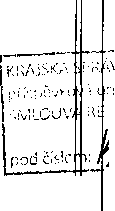 Krajská správa a údržba silnic Vysočiny, příspěvková organizace se sídlem:	Kosovská 1122/16, 586 01 Jihlavazastoupený:	xxxxxxxxxxxx, ředitelem organizacepověřený jednáním ve věcech technických:xxxxxxxxxxx, vedoucí cestmistrovství Třebíč, moljxxxxxxxxxxxxxx: xxxxxxxxxxxxxxxxxxxxxxxxxxxxxxxxxxxxxxxxxxxxxxxxxxxxxxxxxxxxxxxxxx 00090450 CZ00090450 xxxxxxxxxxxxxxxxxxxxxxxxxxxxxxxxxxxxxxxxx Kraj Vysočina(XXXXXXXXXXXXXXXXXXXXXXXXXXXXXXXMiroslav Sochor - ČIKOMse sídlem:	Na Nivkách 227, 674 01 Třebíčzastoupený:	xxxxxxxxxxxxxxxpověřený jednáním ve věcech technických:xxxxxxxxxxxxxxxxxxxxxxxxxxxxxxxxxx9Smlouva o dodávkách zboží je uzavírána s ohledem na záměr kupujícího zboží a vůli prodávajícího prodávat předmětné zboží, přičemž realizace jditéto rámcové Smlouvy bude realizována prostřednictvím jednotlivých písemh kupujícího a jejich potvrzením prodávajícím.I.Předmět SmlouvyProdávající se zavazuje po dobu platnosti této rámcové Smlouvy {dále jen „Smlouva") ve formě dílčích plnění dodávat kupujícímu bd 2-11, drť 2-5 a solanku pro provádění zimní údržby na období lecefí (dále zboží) tak, jak je sjednáno níže, na základě průběžných objednáOznačení dodávaného zboží:Obchodní názevInertní posypový materiálKupující je oprávněn objednávat zboží na základě dílčích objei: oprávněn objednat pouze takové množství, které potřebuje k vlasti povinen odebrat množství, které je ve smlouvě uvedeno pouze jakc2.5. Návrh kupujícího na uzavření objednávky musí obsahovat specifikaci a cenu s DPH v souladu se Smlouvou, dodací lhůtu, místo plp|ěr)í, nezbytné údaje.